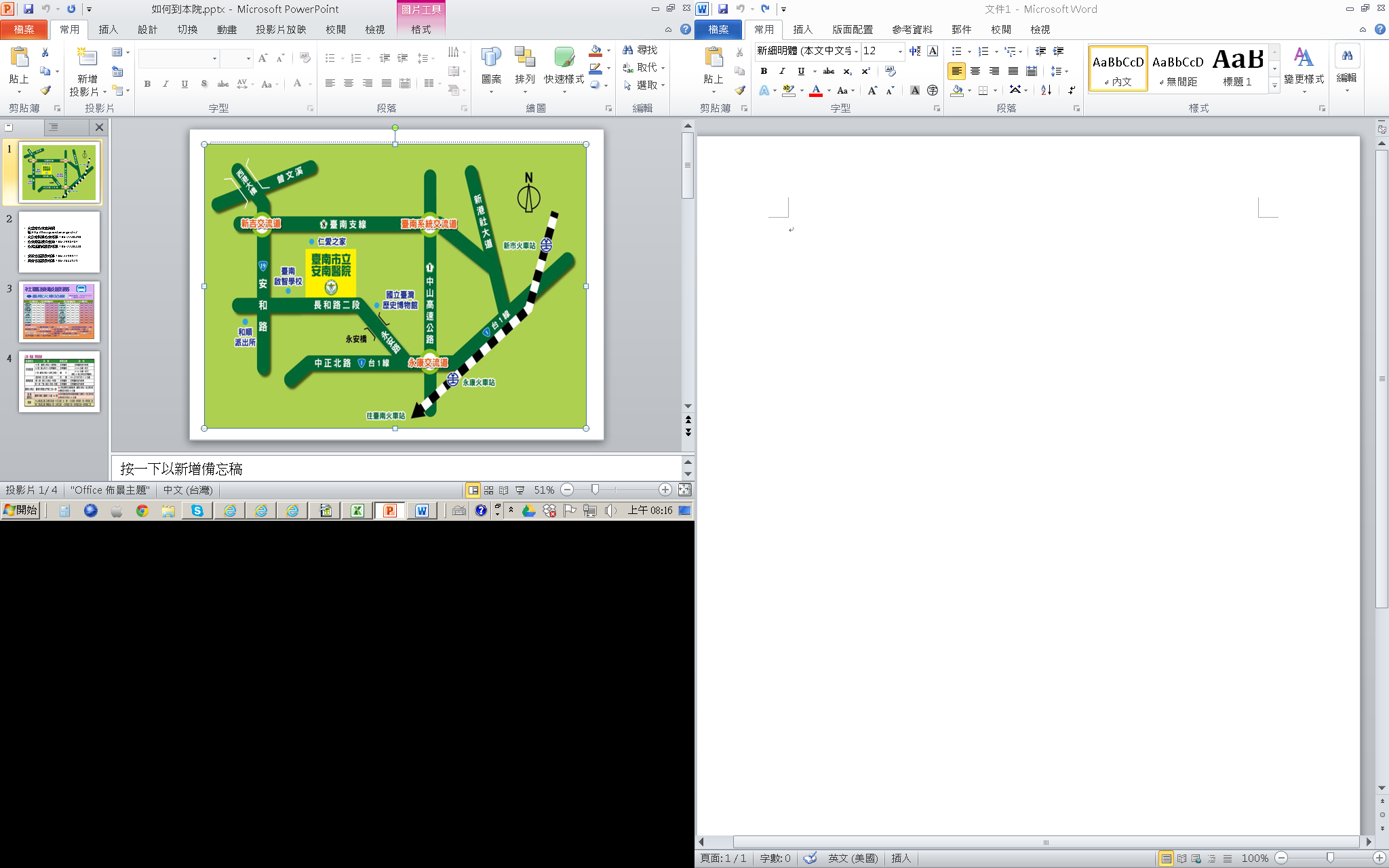 大臺南公車查詢網址:http://tourguide.tainan.gov.tw/大台南幹線公車專線：06-2230390公車動態語音查詢：06-2998484公共運輸處服務專線：06-2230330府城客運服務專線：06-2219177興南客運服務專線：06-2653121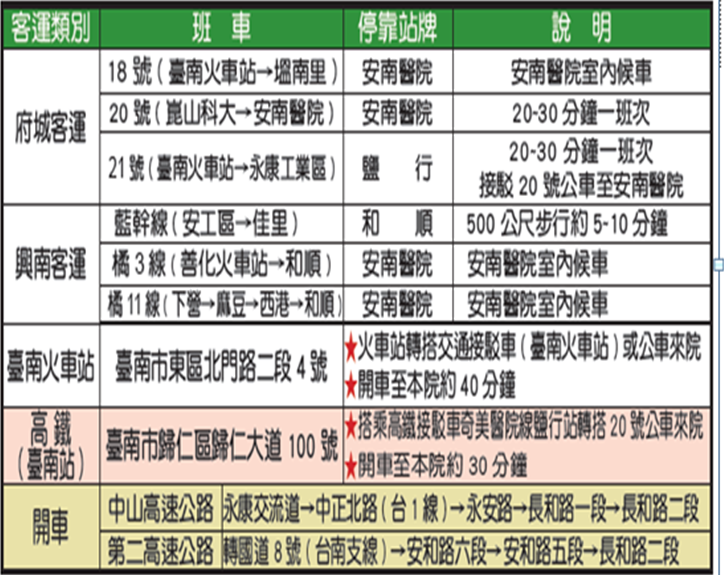 